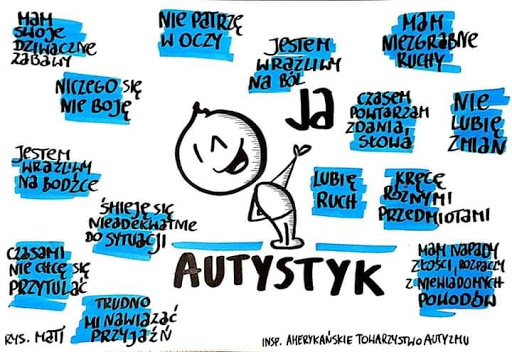 2 kwietnia – Światowy Dzień Świadomości AutyzmuCoroczne obchody tego dnia mają zwrócił uwagę na niedopuszczalną dyskryminację, nadużycia  
i izolację, jakich doświadczają ludzie dotknięci autyzmem i ich najbliżsi. Zachęcamy, aby tego dnia dzieci i rodzice przyłączyli się do akcji wyrażając swoją solidarność np. wybierając garderobę w kolorze niebieskim*, który da osobom z autyzmem i ich rodzinom nadzieję na lepsze życie. Na co dzień bardzo często spotykają się z brakiem akceptacji, negatywnymi komentarzami, odrzuceniem. To ważne, żebyśmy w tym dniu pokazali, że jesteśmy otwarci na osoby z autyzmem.  *Dlaczego niebieski? Istnieje wiele domysłów – m.in. to kolor niewinności, nadziei, ale również kolor przypisywany dla chłopców, a wśród dzieci autystycznych znacznie więcej jest chłopców niż dziewczynek. „Niebieski jest uznawany za najgłębszy z kolorów, rozpływający się w nieskończoności horyzontu. Jako barwa najczystsza i najzimniejsza zarazem staje się najbardziej odrealnioną ze wszystkich barw. Pewnie stąd jej skojarzenie z autyzmem”.                                                                                              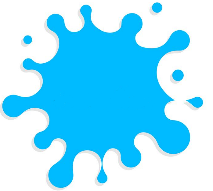 Na początek zachęcamy Rodziców do obejrzenia krótkometrażowej animacji, która jest wprowadzeniem do tematyki autyzmu.  https://www.youtube.com/watch?v=QLv-dvLCgAgoraz filmiku, który porusza i uczy:https://www.facebook.com/MarekDragoszCoaching/videos/vb.199035880133597/2892205670831525/?type=2&theaterDrogie Dzieci wraz z Rodzicami Niech kolor niebieski będzie przewodnim kolorem tego dnia. W Waszych domach możecie stworzyć np.  „Niebieskie serce akceptacji” - Kontur serca narysowany na arkuszu papieru wypełniamy odciśniętymi dłońmi pomalowanymi niebieską farbą.  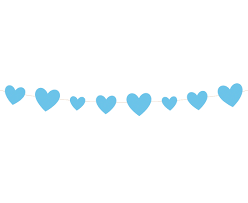 „Niebieska girlanda dobrych serc” - Wykorzystując niebieski papier i wcześniej narysowanych ołówkiem serc wycinamy serduszka, które możemy połączyć ze sobą np. klejem, sznurkiem, wstążką. Na koniec zabawa, dostarczająca doświadczeń dotykowych - „ciecz nienewtonowska”. Potrzebujemy: skrobi ziemniaczanej, wody (w stosunku 1:1), wszystkie składniki mieszamy i gotowe! Dodatkowo możemy również zabarwić ciecz nienewtonowską wykorzystując niebieski barwnik spożywczy. Miłej zabawy! 